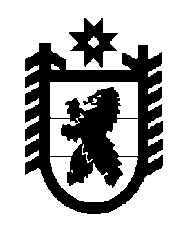 Российская Федерация Республика Карелия    РАСПОРЯЖЕНИЕГЛАВЫ РЕСПУБЛИКИ КАРЕЛИЯВнести в распоряжение Главы Республики Карелия 
от 1 апреля  2013 года № 79-р (Собрание законодательства Республики Карелия, 2013, № 4, ст. 589) следующие изменения:1) пункт 4 изложить в следующей редакции:«4. Контроль за исполнением распоряжения возложить на заместителя Главы Республики Карелия Пшеницына А.Н.»;2) в составе межведомственной рабочей группы по подготовке предложений по созданию комплексной системы экстренного оповещения населения на территории Республики Карелия (далее – рабочая группа), созданной названным распоряжением:а) включить в состав рабочей группы следующих лиц:Пшеницын А.Н. – заместитель Главы Республики Карелия, руководитель рабочей группы;Христенко С.Н. – заместитель начальника управления гражданской защиты – начальник отдела Главного управления МЧС России по Республике Карелия (по согласованию);б) исключить из состава рабочей группы Тельнова О.В., 
Виноградова И.П., Спиридонова О.Н.          Глава Республики  Карелия                                                               А.П. Худилайненг. Петрозаводск15 августа 2016 года№ 351-р